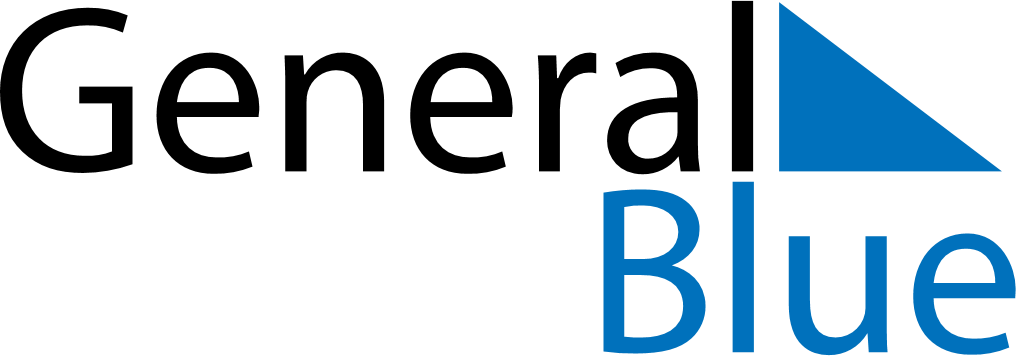 February 2029February 2029February 2029February 2029South KoreaSouth KoreaSouth KoreaSundayMondayTuesdayWednesdayThursdayFridayFridaySaturday12234567899101112131415161617Korean New Year181920212223232425262728